Elective care waiting list episode—listing date for care, DDMMYYYYExported from METEOR(AIHW's Metadata Online Registry)© Australian Institute of Health and Welfare 2024This product, excluding the AIHW logo, Commonwealth Coat of Arms and any material owned by a third party or protected by a trademark, has been released under a Creative Commons BY 4.0 (CC BY 4.0) licence. Excluded material owned by third parties may include, for example, design and layout, images obtained under licence from third parties and signatures. We have made all reasonable efforts to identify and label material owned by third parties.You may distribute, remix and build on this website’s material but must attribute the AIHW as the copyright holder, in line with our attribution policy. The full terms and conditions of this licence are available at https://creativecommons.org/licenses/by/4.0/.Enquiries relating to copyright should be addressed to info@aihw.gov.au.Enquiries or comments on the METEOR metadata or download should be directed to the METEOR team at meteor@aihw.gov.au.Elective care waiting list episode—listing date for care, DDMMYYYYIdentifying and definitional attributesIdentifying and definitional attributesMetadata item type:Data ElementShort name:Listing date for careMETEOR identifier:269957Registration status:Health, Superseded 25/01/2018Tasmanian Health, Superseded 16/06/2020Definition:The date on which a hospital or a community health service accepts notification that a patient/client requires care/treatment.Data Element Concept:Elective care waiting list episode—listing date for careValue Domain:Date DDMMYYYYValue domain attributesValue domain attributesValue domain attributesRepresentational attributesRepresentational attributesRepresentational attributesRepresentation class:DateDateData type:Date/TimeDate/TimeFormat:DDMMYYYYDDMMYYYYMaximum character length:88Source and reference attributesSource and reference attributesSubmitting organisation:Australian Institute of Health and Welfare
Data element attributes Data element attributes Collection and usage attributesCollection and usage attributesGuide for use:For elective surgery, the listing date is the date on which the patient is added to an elective surgery waiting list.The acceptance of the notification by the hospital or community health service is conditional upon the provision of adequate information about the patient and the appropriateness of the patient referral.Comments:The hospital or community health service should only accept a patient onto the waiting list when sufficient information has been provided to fulfil state/territory, local and national reporting requirements.Source and reference attributesSource and reference attributesOrigin:National Health Data CommitteeRelational attributesRelational attributesRelated metadata references:Has been superseded by Elective care waiting list episode—listing date for care, DDMMYYYY       Health, Standard 25/01/2018       Tasmanian Health, Standard 16/06/2020
Is used in the formation of Elective surgery waiting list episode—waiting time (at a census date), total days N[NNN]       Health, Superseded 19/11/2015
Is used in the formation of Elective surgery waiting list episode—waiting time (at a census date), total days N[NNN]       Health, Superseded 13/12/2011
Is used in the formation of Elective surgery waiting list episode—waiting time (at a census date), total days N[NNN]       Health, Superseded 12/12/2018       Tasmanian Health, Superseded 16/06/2020
Is used in the formation of Elective surgery waiting list episode—waiting time (at removal), total days N[NNN]       Health, Superseded 19/11/2015       National Health Performance Authority (retired), Retired 01/07/2016
Is used in the formation of Elective surgery waiting list episode—waiting time (at removal), total days N[NNN]       Health, Superseded 13/12/2011
Is used in the formation of Elective surgery waiting list episode—waiting time (at removal), total days N[NNN]       Health, Superseded 12/12/2018       Tasmanian Health, Superseded 16/06/2020
Is used in the formation of Elective surgery waiting list episode—waiting time at a census date, total days N[NNN]       Health, Superseded 18/12/2019
Is used in the formation of Elective surgery waiting list episode—waiting time at removal, total days N[NNN]       Health, Superseded 18/12/2019
Is re-engineered from  Listing date for care, version 4, DE, NHDD, NHIMG, Superseded 01/03/2005.pdf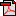  (14.5 KB)       No registration statusImplementation in Data Set Specifications:Elective surgery waiting times (census data) DSS 1 January 2012-30 June 2012       Health, Retired 13/12/2011Implementation start date: 31/03/2012
Implementation end date: 30/06/2012

Elective surgery waiting times (census data) NMDS       Health, Superseded 07/12/2005Implementation start date: 30/09/2002
Implementation end date: 30/06/2006

Elective surgery waiting times (census data) NMDS 2006-09       Health, Superseded 03/12/2008Implementation start date: 30/09/2006
Implementation end date: 31/03/2009

Elective surgery waiting times (census data) NMDS 2009-12       Health, Superseded 13/12/2011Implementation start date: 30/06/2009
Implementation end date: 30/06/2012

Elective surgery waiting times (census data) NMDS 2012-13       Health, Superseded 02/05/2013Implementation start date: 30/09/2012
Implementation end date: 30/06/2013

Elective surgery waiting times (census data) NMDS 2013-15       Health, Superseded 12/06/2015Implementation start date: 01/07/2013
Implementation end date: 30/06/2015

Elective surgery waiting times (census data) NMDS 2015-16       Health, Superseded 19/11/2015Implementation start date: 01/07/2015
Implementation end date: 30/06/2016

Elective surgery waiting times (census data) NMDS 2016-17       Health, Superseded 29/06/2016Implementation start date: 01/07/2016

Elective surgery waiting times (removals data) DSS 1 January 2012-30 June 2012       Health, Retired 13/12/2011Implementation start date: 01/01/2012
Implementation end date: 30/06/2012

Elective surgery waiting times (removals data) NMDS       Health, Superseded 07/12/2005Implementation start date: 01/07/2002
Implementation end date: 30/06/2006

Elective surgery waiting times (removals data) NMDS 2006-09       Health, Superseded 03/12/2008Implementation start date: 01/07/2006
Implementation end date: 30/06/2009

Elective surgery waiting times (removals data) NMDS 2009-12       Health, Superseded 13/12/2011Implementation start date: 01/07/2009
Implementation end date: 30/06/2012

Elective surgery waiting times (removals data) NMDS 2012-13       Health, Superseded 02/05/2013Implementation start date: 01/07/2012
Implementation end date: 30/06/2013

Elective surgery waiting times (removals data) NMDS 2013-15       Health, Superseded 12/06/2015Implementation start date: 01/07/2013
Implementation end date: 30/06/2015

Elective surgery waiting times (removals data) NMDS 2015-16       Health, Superseded 19/11/2015Implementation start date: 01/07/2015
Implementation end date: 01/06/2016

Elective surgery waiting times (removals data) NMDS 2016-17       Health, Superseded 29/06/2016Implementation start date: 01/07/2016

Elective surgery waiting times cluster       Health, Superseded 11/04/2014
Elective surgery waiting times cluster       Health, Superseded 19/11/2015
Elective surgery waiting times cluster       Health, Superseded 05/10/2016
Elective surgery waiting times cluster       Health, Superseded 25/01/2018
Elective surgery waiting times NMDS 2016-17       Health, Superseded 05/10/2016Implementation start date: 01/07/2016
Implementation end date: 30/06/2017

Elective surgery waiting times NMDS 2017-18       Health, Superseded 25/01/2018Implementation start date: 01/07/2017
Implementation end date: 30/06/2018

Tasmanian Elective Surgery Waiting List Data Set - 2016       Tasmanian Health, Standard 19/12/2016Implementation start date: 01/07/2016
Implementation end date: 30/06/2017

Tasmanian Elective Surgery Waiting List Data Set - 2019       Tasmanian Health, Superseded 15/06/2020Implementation start date: 01/07/2019
Implementation end date: 30/06/2020

